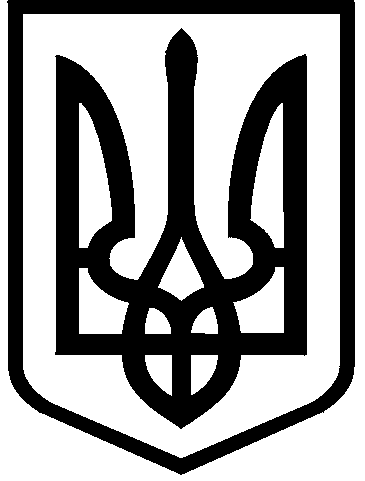 КИЇВСЬКА МІСЬКА РАДАII сесія  IX скликанняРІШЕННЯ____________№_______________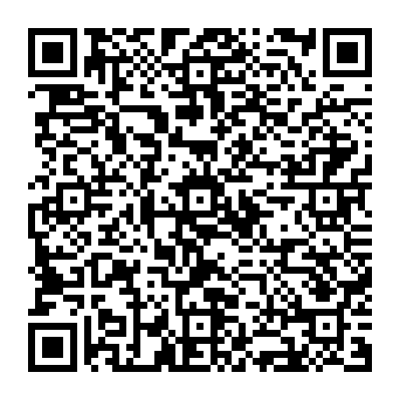 Відповідно до статей 9, 83, 93 Земельного кодексу України, статті 30 Закону України «Про оренду землі», пункту 34 частини першої статті 26 Закону України «Про місцеве самоврядування в Україні», враховуючи звернення громадянина Макарука Валерія Олександровича від 25 січня 2022 року та  від 29 липня                     2022 року, у зв’язку із набуттям права власності на нерухоме майно (договір                              купівлі-продажу нежитлового будинку від 07 жовтня  2021 року № 615),  Київська міська радаВИРІШИЛА:1. Унести зміни до договору оренди земельної ділянки (кадастровий                 номер 8000000000:75:221:0004) площею 0,0146 га від 22 лютого 2007 року                                  № 75-6-00329 (з урахуванням договору від 06 листопада 2020 року № 1360), укладеного між Київською міською радою та публічним акціонерним товариством «ВТОРЕС» для експлуатації та обслуговування заготівельного пункту вторинної сировини на вул. Василя Кучера, 1 у Святошинському районі м. Києва, у зв’язку з набуттям права власності на нежилу споруду - павільйон (реєстраційний номер об'єкта нерухомого майна: 1607002780000; номер запису про право власності: 44369706 від 07 жовтня 2021 року), замінивши сторону у договорі з «Публічне акціонерне товариство «ВТОРЕС» на сторону «громадянин Макарук Валерій Олександрович» (справа  № 436474639).2. Встановити, що розмір річної орендної плати та інші умови договору оренди земельної ділянки від 22 лютого 2007 року  № 75-6-00329 (зі змінами) підлягають приведенню у відповідність до законодавства України.3. Громадянину Макаруку Валерію Олександровичу у місячний строк із моменту оприлюднення цього рішення надати до Департаменту земельних ресурсів виконавчого органу Київської міської ради (Київської міської державної адміністрації) документи, визначені законодавством України, необхідні для укладення договору про внесення змін до договору оренди земельної ділянки                   від 22 лютого 2007 року № 75-6-00329 (зі змінами). 4. Контроль за виконанням цього рішення покласти на постійну комісію Київської міської ради з питань архітектури, містобудування та земельних відносин.ПОДАННЯ:ПОДННЯ:Про внесення змін до договору оренди земельної ділянки                    від 22 лютого 2007 року                          № 75-6-00329 (зі змінами), укладеного між Київською міською радою та публічним акціонерним товариством «ВТОРЕС»Київський міський головаВіталій КЛИЧКОЗаступник голови Київської міської державної адміністраціїз питань здійснення самоврядних повноваженьЗаступник голови Київської міської державної адміністраціїз питань здійснення самоврядних повноваженьПетро ОЛЕНИЧДиректор Департаменту земельних ресурсіввиконавчого органу Київської міської ради(Київської міської державної адміністрації)Директор Департаменту земельних ресурсіввиконавчого органу Київської міської ради(Київської міської державної адміністрації)Валентина ПЕЛИХПерший заступник директораДепартаменту земельних ресурсіввиконавчого органу Київської міської ради(Київської міської державної адміністрації)Віктор ДВОРНІКОВВіктор ДВОРНІКОВВіктор ДВОРНІКОВНачальник юридичного управління Департаменту земельних ресурсіввиконавчого органу Київської міської ради(Київської міської державної адміністрації)Дмитро РАДЗІЄВСЬКИЙДмитро РАДЗІЄВСЬКИЙДмитро РАДЗІЄВСЬКИЙЗаступник директора Департаменту – начальник управління інспекційного контролю Департаменту земельних ресурсіввиконавчого органу Київської міської ради(Київської міської державної адміністрації)Заступник директора Департаменту – начальник управління інспекційного контролю Департаменту земельних ресурсіввиконавчого органу Київської міської ради(Київської міської державної адміністрації)Олексій КОЛЯДЕНКОЗаступник директора Департаменту – начальник управління землеустрою та ринку земель Департаменту земельних ресурсіввиконавчого органу Київської міської ради(Київської міської державної адміністрації)Заступник директора Департаменту – начальник управління землеустрою та ринку земель Департаменту земельних ресурсіввиконавчого органу Київської міської ради(Київської міської державної адміністрації)Анна МІЗІНВ. о. начальника відділу орендних відносин управління землеустрою та ринку земельДепартаменту земельних ресурсів виконавчого органу Київської міської ради (Київської міської державної адміністрації)В. о. начальника відділу орендних відносин управління землеустрою та ринку земельДепартаменту земельних ресурсів виконавчого органу Київської міської ради (Київської міської державної адміністрації)Олександр ЗЕМЛЯКЗаступник голови Київської міської державної адміністраціїз питань здійснення самоврядних повноваженьПетро ОЛЕНИЧДиректор Департаменту земельних ресурсів виконавчого органу Київської міської ради(Київської міської державної адміністрації)Валентина ПЕЛИХНачальник юридичного управління Департаменту земельних ресурсіввиконавчого органу Київської міської ради(Київської міської державної адміністрації)Дмитро РАДЗІЄВСЬКИЙПОГОДЖЕНО:Постійна комісія Київської міської радиз питань архітектури, містобудування таземельних відносин Голова	Секретар			Михайло ТЕРЕНТЬЄВЮрій ФЕДОРЕНКОПостійна комісія Київської міської радиз питань підприємництва, промисловості та міського благоустроюГолова	Секретар		 Владислав ТРУБІЦИНВасиль ПОПАТЕНКОВ. о. начальника управління правового забезпечення діяльності Київської міської радиВалентина ПОЛОЖИШНИК